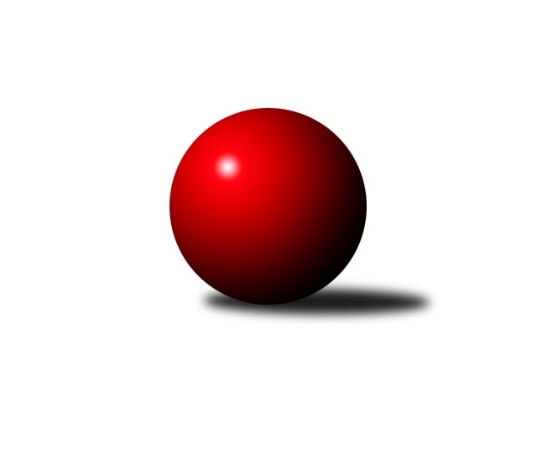 Č.9Ročník 2011/2012	5.5.2024 Meziokresní přebor-Bruntál, Opava 2011/2012Statistika 9. kolaTabulka družstev:		družstvo	záp	výh	rem	proh	skore	sety	průměr	body	plné	dorážka	chyby	1.	TJ Horní Benešov ˝D˝	8	7	0	1	58 : 22 	(42.0 : 22.0)	1631	14	1135	496	29.1	2.	TJ Sokol Chvalíkovice ˝B˝	7	6	0	1	56 : 14 	(43.0 : 13.0)	1609	12	1121	488	26	3.	RSKK Raciborz	8	4	1	3	45 : 35 	(34.5 : 29.5)	1578	9	1123	455	33.9	4.	TJ Jiskra Rýmařov ˝C˝	7	4	1	2	31 : 39 	(24.0 : 32.0)	1580	9	1097	483	31.1	5.	KK Minerva Opava ˝C˝	7	4	0	3	45 : 25 	(30.5 : 25.5)	1545	8	1104	441	35.7	6.	TJ Opava ˝D˝	8	3	0	5	32 : 48 	(30.0 : 34.0)	1535	6	1102	434	43.6	7.	TJ Horní Benešov ˝F˝	7	3	0	4	27 : 43 	(21.5 : 34.5)	1505	6	1068	437	40.7	8.	TJ Kovohutě Břidličná ˝C˝	8	3	0	5	31 : 49 	(28.5 : 35.5)	1587	6	1115	472	32.9	9.	TJ Opava ˝E˝	7	2	0	5	29 : 41 	(23.5 : 32.5)	1514	4	1090	424	46.6	10.	TJ Jiskra Rýmařov˝D˝	7	0	0	7	16 : 54 	(18.5 : 37.5)	1481	0	1061	420	45.3Tabulka doma:		družstvo	záp	výh	rem	proh	skore	sety	průměr	body	maximum	minimum	1.	TJ Horní Benešov ˝D˝	4	4	0	0	34 : 6 	(24.0 : 8.0)	1691	8	1755	1636	2.	RSKK Raciborz	5	4	0	1	36 : 14 	(25.5 : 14.5)	1568	8	1643	1518	3.	TJ Jiskra Rýmařov ˝C˝	3	2	1	0	17 : 13 	(12.0 : 12.0)	1634	5	1696	1590	4.	TJ Sokol Chvalíkovice ˝B˝	3	2	0	1	22 : 8 	(16.0 : 8.0)	1592	4	1612	1558	5.	TJ Opava ˝E˝	3	2	0	1	20 : 10 	(13.0 : 11.0)	1594	4	1653	1490	6.	TJ Opava ˝D˝	4	2	0	2	20 : 20 	(16.0 : 16.0)	1557	4	1651	1513	7.	TJ Kovohutě Břidličná ˝C˝	4	2	0	2	17 : 23 	(13.5 : 18.5)	1562	4	1613	1483	8.	TJ Horní Benešov ˝F˝	4	2	0	2	15 : 25 	(10.5 : 21.5)	1519	4	1571	1474	9.	KK Minerva Opava ˝C˝	3	1	0	2	16 : 14 	(13.0 : 11.0)	1611	2	1632	1593	10.	TJ Jiskra Rýmařov˝D˝	4	0	0	4	6 : 34 	(8.5 : 23.5)	1512	0	1607	1443Tabulka venku:		družstvo	záp	výh	rem	proh	skore	sety	průměr	body	maximum	minimum	1.	TJ Sokol Chvalíkovice ˝B˝	4	4	0	0	34 : 6 	(27.0 : 5.0)	1613	8	1702	1547	2.	KK Minerva Opava ˝C˝	4	3	0	1	29 : 11 	(17.5 : 14.5)	1529	6	1546	1495	3.	TJ Horní Benešov ˝D˝	4	3	0	1	24 : 16 	(18.0 : 14.0)	1616	6	1725	1545	4.	TJ Jiskra Rýmařov ˝C˝	4	2	0	2	14 : 26 	(12.0 : 20.0)	1562	4	1605	1448	5.	TJ Horní Benešov ˝F˝	3	1	0	2	12 : 18 	(11.0 : 13.0)	1501	2	1530	1451	6.	TJ Kovohutě Břidličná ˝C˝	4	1	0	3	14 : 26 	(15.0 : 17.0)	1595	2	1661	1532	7.	TJ Opava ˝D˝	4	1	0	3	12 : 28 	(14.0 : 18.0)	1531	2	1600	1411	8.	RSKK Raciborz	3	0	1	2	9 : 21 	(9.0 : 15.0)	1581	1	1608	1558	9.	TJ Jiskra Rýmařov˝D˝	3	0	0	3	10 : 20 	(10.0 : 14.0)	1494	0	1562	1408	10.	TJ Opava ˝E˝	4	0	0	4	9 : 31 	(10.5 : 21.5)	1487	0	1563	1407Tabulka podzimní části:		družstvo	záp	výh	rem	proh	skore	sety	průměr	body	doma	venku	1.	TJ Horní Benešov ˝D˝	8	7	0	1	58 : 22 	(42.0 : 22.0)	1631	14 	4 	0 	0 	3 	0 	1	2.	TJ Sokol Chvalíkovice ˝B˝	7	6	0	1	56 : 14 	(43.0 : 13.0)	1609	12 	2 	0 	1 	4 	0 	0	3.	RSKK Raciborz	8	4	1	3	45 : 35 	(34.5 : 29.5)	1578	9 	4 	0 	1 	0 	1 	2	4.	TJ Jiskra Rýmařov ˝C˝	7	4	1	2	31 : 39 	(24.0 : 32.0)	1580	9 	2 	1 	0 	2 	0 	2	5.	KK Minerva Opava ˝C˝	7	4	0	3	45 : 25 	(30.5 : 25.5)	1545	8 	1 	0 	2 	3 	0 	1	6.	TJ Opava ˝D˝	8	3	0	5	32 : 48 	(30.0 : 34.0)	1535	6 	2 	0 	2 	1 	0 	3	7.	TJ Horní Benešov ˝F˝	7	3	0	4	27 : 43 	(21.5 : 34.5)	1505	6 	2 	0 	2 	1 	0 	2	8.	TJ Kovohutě Břidličná ˝C˝	8	3	0	5	31 : 49 	(28.5 : 35.5)	1587	6 	2 	0 	2 	1 	0 	3	9.	TJ Opava ˝E˝	7	2	0	5	29 : 41 	(23.5 : 32.5)	1514	4 	2 	0 	1 	0 	0 	4	10.	TJ Jiskra Rýmařov˝D˝	7	0	0	7	16 : 54 	(18.5 : 37.5)	1481	0 	0 	0 	4 	0 	0 	3Tabulka jarní části:		družstvo	záp	výh	rem	proh	skore	sety	průměr	body	doma	venku	1.	TJ Horní Benešov ˝D˝	0	0	0	0	0 : 0 	(0.0 : 0.0)	0	0 	0 	0 	0 	0 	0 	0 	2.	TJ Horní Benešov ˝F˝	0	0	0	0	0 : 0 	(0.0 : 0.0)	0	0 	0 	0 	0 	0 	0 	0 	3.	RSKK Raciborz	0	0	0	0	0 : 0 	(0.0 : 0.0)	0	0 	0 	0 	0 	0 	0 	0 	4.	TJ Jiskra Rýmařov˝D˝	0	0	0	0	0 : 0 	(0.0 : 0.0)	0	0 	0 	0 	0 	0 	0 	0 	5.	TJ Opava ˝E˝	0	0	0	0	0 : 0 	(0.0 : 0.0)	0	0 	0 	0 	0 	0 	0 	0 	6.	TJ Kovohutě Břidličná ˝C˝	0	0	0	0	0 : 0 	(0.0 : 0.0)	0	0 	0 	0 	0 	0 	0 	0 	7.	TJ Opava ˝D˝	0	0	0	0	0 : 0 	(0.0 : 0.0)	0	0 	0 	0 	0 	0 	0 	0 	8.	KK Minerva Opava ˝C˝	0	0	0	0	0 : 0 	(0.0 : 0.0)	0	0 	0 	0 	0 	0 	0 	0 	9.	TJ Jiskra Rýmařov ˝C˝	0	0	0	0	0 : 0 	(0.0 : 0.0)	0	0 	0 	0 	0 	0 	0 	0 	10.	TJ Sokol Chvalíkovice ˝B˝	0	0	0	0	0 : 0 	(0.0 : 0.0)	0	0 	0 	0 	0 	0 	0 	0 Zisk bodů pro družstvo:		jméno hráče	družstvo	body	zápasy	v %	dílčí body	sety	v %	1.	Petr Kozák 	TJ Horní Benešov ˝D˝ 	14	/	7	(100%)		/		(%)	2.	Zdeněk Janák 	TJ Horní Benešov ˝D˝ 	14	/	8	(88%)		/		(%)	3.	Maciej Basista 	RSKK Raciborz 	13	/	8	(81%)		/		(%)	4.	Roman Beinhauer 	TJ Sokol Chvalíkovice ˝B˝ 	12	/	6	(100%)		/		(%)	5.	Vladimír Kostka 	TJ Sokol Chvalíkovice ˝B˝ 	12	/	7	(86%)		/		(%)	6.	Jan Strnadel 	KK Minerva Opava ˝C˝ 	12	/	7	(86%)		/		(%)	7.	Josef Klapetek 	TJ Opava ˝E˝ 	12	/	7	(86%)		/		(%)	8.	Dalibor Krejčiřík 	TJ Sokol Chvalíkovice ˝B˝ 	10	/	6	(83%)		/		(%)	9.	Romana Valová 	TJ Jiskra Rýmařov ˝C˝ 	10	/	7	(71%)		/		(%)	10.	Zdeňka Habartová 	TJ Horní Benešov ˝F˝ 	10	/	7	(71%)		/		(%)	11.	Miloslav  Petrů 	TJ Horní Benešov ˝D˝ 	10	/	7	(71%)		/		(%)	12.	Petr Hendrych 	TJ Opava ˝D˝ 	10	/	7	(71%)		/		(%)	13.	Jaroslav Zelinka 	TJ Kovohutě Břidličná ˝C˝ 	10	/	8	(63%)		/		(%)	14.	Cezary Koczorski 	RSKK Raciborz 	8	/	4	(100%)		/		(%)	15.	Antonín Hendrych 	TJ Sokol Chvalíkovice ˝B˝ 	8	/	6	(67%)		/		(%)	16.	Zdeněk Kment 	TJ Horní Benešov ˝F˝ 	8	/	6	(67%)		/		(%)	17.	Lubomír Bičík 	KK Minerva Opava ˝C˝ 	8	/	6	(67%)		/		(%)	18.	Marek Prusicki 	RSKK Raciborz 	8	/	6	(67%)		/		(%)	19.	Pavel Přikryl 	TJ Jiskra Rýmařov˝D˝ 	8	/	7	(57%)		/		(%)	20.	Miroslav Langer 	TJ Jiskra Rýmařov˝D˝ 	8	/	7	(57%)		/		(%)	21.	Mariusz Gierczak 	RSKK Raciborz 	6	/	6	(50%)		/		(%)	22.	Vladislav Kobelár 	TJ Opava ˝E˝ 	6	/	7	(43%)		/		(%)	23.	Zdeněk Smrža 	TJ Horní Benešov ˝D˝ 	6	/	8	(38%)		/		(%)	24.	Miroslava Paulerová 	TJ Jiskra Rýmařov ˝C˝ 	5	/	3	(83%)		/		(%)	25.	Martin Chalupa 	KK Minerva Opava ˝C˝ 	5	/	4	(63%)		/		(%)	26.	Anna Dosedělová 	TJ Kovohutě Břidličná ˝C˝ 	5	/	7	(36%)		/		(%)	27.	Milan Franer 	TJ Opava ˝E˝ 	4	/	2	(100%)		/		(%)	28.	Jiří Holáň 	KK Minerva Opava ˝C˝ 	4	/	3	(67%)		/		(%)	29.	Tomáš Volman 	TJ Opava ˝D˝ 	4	/	3	(67%)		/		(%)	30.	Svatopluk Kříž 	TJ Opava ˝D˝ 	4	/	5	(40%)		/		(%)	31.	Radek Vícha 	KK Minerva Opava ˝C˝ 	4	/	5	(40%)		/		(%)	32.	Miroslava Hendrychová 	TJ Opava ˝D˝ 	4	/	5	(40%)		/		(%)	33.	Ota Pidima 	TJ Kovohutě Břidličná ˝C˝ 	4	/	6	(33%)		/		(%)	34.	Petra Kysilková 	TJ Jiskra Rýmařov ˝C˝ 	4	/	6	(33%)		/		(%)	35.	Ivo Mrhal st.	TJ Kovohutě Břidličná ˝C˝ 	4	/	8	(25%)		/		(%)	36.	Karel Michalka 	TJ Opava ˝E˝ 	3	/	5	(30%)		/		(%)	37.	Oldřich Tomečka 	KK Minerva Opava ˝C˝ 	2	/	1	(100%)		/		(%)	38.	František Habrman 	TJ Kovohutě Břidličná ˝C˝ 	2	/	2	(50%)		/		(%)	39.	David Stromský 	KK Minerva Opava ˝C˝ 	2	/	2	(50%)		/		(%)	40.	Eva Schreiberová 	TJ Jiskra Rýmařov ˝C˝ 	2	/	3	(33%)		/		(%)	41.	Jan Chovanec 	TJ Sokol Chvalíkovice ˝B˝ 	2	/	3	(33%)		/		(%)	42.	Pavel Jašek 	TJ Opava ˝D˝ 	2	/	4	(25%)		/		(%)	43.	Filip Jahn 	TJ Opava ˝D˝ 	2	/	5	(20%)		/		(%)	44.	Dariusz Jaszewski 	RSKK Raciborz 	2	/	5	(20%)		/		(%)	45.	Miroslav Petřek st.	TJ Horní Benešov ˝F˝ 	2	/	7	(14%)		/		(%)	46.	Zbyněk Tesař 	TJ Horní Benešov ˝F˝ 	1	/	7	(7%)		/		(%)	47.	Lubomír Khýr 	TJ Kovohutě Břidličná ˝C˝ 	0	/	1	(0%)		/		(%)	48.	Filip Morávek 	TJ Horní Benešov ˝F˝ 	0	/	1	(0%)		/		(%)	49.	Roman Swaczyna 	TJ Horní Benešov ˝D˝ 	0	/	1	(0%)		/		(%)	50.	Jiří Novák 	TJ Opava ˝E˝ 	0	/	1	(0%)		/		(%)	51.	Petr Domčík 	TJ Jiskra Rýmařov˝D˝ 	0	/	2	(0%)		/		(%)	52.	Jaromír Návrat 	TJ Jiskra Rýmařov˝D˝ 	0	/	2	(0%)		/		(%)	53.	Jakub Wolf 	TJ Opava ˝D˝ 	0	/	3	(0%)		/		(%)	54.	Magdalena Soroka 	RSKK Raciborz 	0	/	3	(0%)		/		(%)	55.	Luděk Albrecht 	TJ Jiskra Rýmařov˝D˝ 	0	/	4	(0%)		/		(%)	56.	Jana Ovčačíková 	TJ Jiskra Rýmařov ˝C˝ 	0	/	4	(0%)		/		(%)	57.	Monika Maňurová 	TJ Jiskra Rýmařov ˝C˝ 	0	/	5	(0%)		/		(%)	58.	Vilibald Marker 	TJ Opava ˝E˝ 	0	/	5	(0%)		/		(%)	59.	Pavel Švan 	TJ Jiskra Rýmařov˝D˝ 	0	/	6	(0%)		/		(%)Průměry na kuželnách:		kuželna	průměr	plné	dorážka	chyby	výkon na hráče	1.	Minerva Opava, 1-2	1602	1117	485	27.8	(400.7)	2.	KK Jiskra Rýmařov, 1-4	1586	1115	470	34.3	(396.6)	3.	 Horní Benešov, 1-4	1581	1108	472	37.7	(395.3)	4.	TJ Opava, 1-4	1561	1117	444	42.5	(390.4)	5.	TJ Sokol Chvalíkovice, 1-2	1553	1092	461	33.3	(388.4)	6.	TJ Kovohutě Břidličná, 1-2	1550	1095	455	31.0	(387.6)	7.	RSKK Raciborz, 1-4	1518	1076	442	40.1	(379.7)Nejlepší výkony na kuželnách:Minerva Opava, 1-2KK Minerva Opava ˝C˝	1632	3. kolo	Romana Valová 	TJ Jiskra Rýmařov ˝C˝	448	5. koloTJ Horní Benešov ˝D˝	1616	7. kolo	Josef Klapetek 	TJ Opava ˝E˝	442	3. koloKK Minerva Opava ˝C˝	1608	7. kolo	Jan Strnadel 	KK Minerva Opava ˝C˝	436	7. koloTJ Jiskra Rýmařov ˝C˝	1605	5. kolo	Zdeněk Janák 	TJ Horní Benešov ˝D˝	434	7. koloKK Minerva Opava ˝C˝	1593	5. kolo	Jan Strnadel 	KK Minerva Opava ˝C˝	416	5. koloTJ Opava ˝E˝	1563	3. kolo	Jiří Holáň 	KK Minerva Opava ˝C˝	413	3. kolo		. kolo	Jan Strnadel 	KK Minerva Opava ˝C˝	410	3. kolo		. kolo	Petr Kozák 	TJ Horní Benešov ˝D˝	409	7. kolo		. kolo	Karel Michalka 	TJ Opava ˝E˝	407	3. kolo		. kolo	Petra Kysilková 	TJ Jiskra Rýmařov ˝C˝	407	5. koloKK Jiskra Rýmařov, 1-4TJ Horní Benešov ˝D˝	1725	4. kolo	Miroslav Langer 	TJ Jiskra Rýmařov˝D˝	463	4. koloTJ Jiskra Rýmařov ˝C˝	1696	4. kolo	Romana Valová 	TJ Jiskra Rýmařov ˝C˝	461	4. koloTJ Kovohutě Břidličná ˝C˝	1661	1. kolo	Miroslava Paulerová 	TJ Jiskra Rýmařov ˝C˝	454	4. koloTJ Sokol Chvalíkovice ˝B˝	1617	8. kolo	Zdeněk Janák 	TJ Horní Benešov ˝D˝	447	4. koloTJ Jiskra Rýmařov ˝C˝	1617	2. kolo	Romana Valová 	TJ Jiskra Rýmařov ˝C˝	444	2. koloTJ Jiskra Rýmařov˝D˝	1607	4. kolo	Zdeněk Smrža 	TJ Horní Benešov ˝D˝	441	4. koloTJ Jiskra Rýmařov ˝C˝	1590	6. kolo	Pavel Přikryl 	TJ Jiskra Rýmařov˝D˝	435	2. koloTJ Opava ˝D˝	1578	4. kolo	Miroslava Paulerová 	TJ Jiskra Rýmařov ˝C˝	431	6. koloRSKK Raciborz	1576	6. kolo	Maciej Basista 	RSKK Raciborz	431	6. koloTJ Jiskra Rýmařov˝D˝	1562	2. kolo	Anna Dosedělová 	TJ Kovohutě Břidličná ˝C˝	430	1. kolo Horní Benešov, 1-4TJ Horní Benešov ˝D˝	1755	3. kolo	Miloslav  Petrů 	TJ Horní Benešov ˝D˝	458	8. koloTJ Horní Benešov ˝D˝	1710	8. kolo	Zdeněk Janák 	TJ Horní Benešov ˝D˝	453	3. koloTJ Sokol Chvalíkovice ˝B˝	1702	4. kolo	Petr Kozák 	TJ Horní Benešov ˝D˝	452	3. koloTJ Horní Benešov ˝D˝	1662	1. kolo	Miloslav  Petrů 	TJ Horní Benešov ˝D˝	451	3. koloTJ Horní Benešov ˝D˝	1636	6. kolo	Zdeněk Janák 	TJ Horní Benešov ˝D˝	451	6. koloRSKK Raciborz	1608	8. kolo	Antonín Hendrych 	TJ Sokol Chvalíkovice ˝B˝	450	4. koloTJ Opava ˝D˝	1600	6. kolo	Miloslav  Petrů 	TJ Horní Benešov ˝D˝	445	1. koloTJ Jiskra Rýmařov ˝C˝	1585	9. kolo	Petr Kozák 	TJ Horní Benešov ˝D˝	444	8. koloTJ Horní Benešov ˝F˝	1571	2. kolo	Maciej Basista 	RSKK Raciborz	435	8. koloKK Minerva Opava ˝C˝	1538	2. kolo	Petr Kozák 	TJ Horní Benešov ˝D˝	434	6. koloTJ Opava, 1-4TJ Opava ˝E˝	1653	4. kolo	Svatopluk Kříž 	TJ Opava ˝D˝	454	3. koloTJ Opava ˝D˝	1651	3. kolo	Jan Strnadel 	KK Minerva Opava ˝C˝	447	8. koloTJ Opava ˝E˝	1639	9. kolo	Miroslava Hendrychová 	TJ Opava ˝D˝	444	3. koloTJ Kovohutě Břidličná ˝C˝	1603	3. kolo	Josef Klapetek 	TJ Opava ˝E˝	436	9. koloTJ Kovohutě Břidličná ˝C˝	1579	9. kolo	Vladislav Kobelár 	TJ Opava ˝E˝	433	4. koloRSKK Raciborz	1558	4. kolo	Milan Franer 	TJ Opava ˝E˝	433	9. koloKK Minerva Opava ˝C˝	1546	8. kolo	Josef Klapetek 	TJ Opava ˝E˝	429	2. koloTJ Opava ˝D˝	1535	5. kolo	Ota Pidima 	TJ Kovohutě Břidličná ˝C˝	429	3. koloTJ Opava ˝D˝	1535	2. kolo	Milan Franer 	TJ Opava ˝E˝	428	4. koloTJ Opava ˝D˝	1529	8. kolo	Svatopluk Kříž 	TJ Opava ˝D˝	423	2. koloTJ Sokol Chvalíkovice, 1-2TJ Sokol Chvalíkovice ˝B˝	1612	5. kolo	Roman Beinhauer 	TJ Sokol Chvalíkovice ˝B˝	451	5. koloTJ Sokol Chvalíkovice ˝B˝	1606	7. kolo	Vladimír Kostka 	TJ Sokol Chvalíkovice ˝B˝	415	7. koloTJ Horní Benešov ˝D˝	1576	9. kolo	Petr Kozák 	TJ Horní Benešov ˝D˝	411	9. koloTJ Jiskra Rýmařov ˝C˝	1563	7. kolo	Zdeněk Janák 	TJ Horní Benešov ˝D˝	407	9. koloTJ Sokol Chvalíkovice ˝B˝	1558	9. kolo	Dalibor Krejčiřík 	TJ Sokol Chvalíkovice ˝B˝	405	9. koloTJ Opava ˝E˝	1407	5. kolo	Vladimír Kostka 	TJ Sokol Chvalíkovice ˝B˝	405	9. kolo		. kolo	Roman Beinhauer 	TJ Sokol Chvalíkovice ˝B˝	404	7. kolo		. kolo	Dalibor Krejčiřík 	TJ Sokol Chvalíkovice ˝B˝	401	7. kolo		. kolo	Antonín Hendrych 	TJ Sokol Chvalíkovice ˝B˝	399	9. kolo		. kolo	Vladimír Kostka 	TJ Sokol Chvalíkovice ˝B˝	398	5. koloTJ Kovohutě Břidličná, 1-2TJ Kovohutě Břidličná ˝C˝	1613	2. kolo	Roman Beinhauer 	TJ Sokol Chvalíkovice ˝B˝	420	6. koloTJ Sokol Chvalíkovice ˝B˝	1586	6. kolo	Vladimír Kostka 	TJ Sokol Chvalíkovice ˝B˝	418	6. koloTJ Kovohutě Břidličná ˝C˝	1584	8. kolo	Zdeněk Kment 	TJ Horní Benešov ˝F˝	417	8. koloTJ Kovohutě Břidličná ˝C˝	1568	6. kolo	Ota Pidima 	TJ Kovohutě Břidličná ˝C˝	416	8. koloTJ Horní Benešov ˝D˝	1545	2. kolo	Zdeněk Janák 	TJ Horní Benešov ˝D˝	415	2. koloTJ Horní Benešov ˝F˝	1530	8. kolo	Ivo Mrhal st.	TJ Kovohutě Břidličná ˝C˝	413	6. koloKK Minerva Opava ˝C˝	1495	4. kolo	Petr Kozák 	TJ Horní Benešov ˝D˝	413	2. koloTJ Kovohutě Břidličná ˝C˝	1483	4. kolo	Jaroslav Zelinka 	TJ Kovohutě Břidličná ˝C˝	412	8. kolo		. kolo	Jaroslav Zelinka 	TJ Kovohutě Břidličná ˝C˝	411	6. kolo		. kolo	Ota Pidima 	TJ Kovohutě Břidličná ˝C˝	408	2. koloRSKK Raciborz, 1-4RSKK Raciborz	1643	5. kolo	Maciej Basista 	RSKK Raciborz	449	7. koloRSKK Raciborz	1615	9. kolo	Maciej Basista 	RSKK Raciborz	449	9. koloTJ Sokol Chvalíkovice ˝B˝	1547	1. kolo	Mariusz Gierczak 	RSKK Raciborz	441	5. koloRSKK Raciborz	1539	7. kolo	Maciej Basista 	RSKK Raciborz	435	5. koloTJ Kovohutě Břidličná ˝C˝	1532	5. kolo	Vladimír Kostka 	TJ Sokol Chvalíkovice ˝B˝	405	1. koloRSKK Raciborz	1525	3. kolo	Cezary Koczorski 	RSKK Raciborz	405	3. koloRSKK Raciborz	1518	1. kolo	Roman Beinhauer 	TJ Sokol Chvalíkovice ˝B˝	403	1. koloTJ Horní Benešov ˝F˝	1451	3. kolo	Cezary Koczorski 	RSKK Raciborz	403	5. koloTJ Opava ˝D˝	1411	9. kolo	Marek Prusicki 	RSKK Raciborz	401	9. koloTJ Jiskra Rýmařov˝D˝	1408	7. kolo	Cezary Koczorski 	RSKK Raciborz	401	7. koloČetnost výsledků:	8.0 : 2.0	11x	7.0 : 3.0	1x	6.0 : 4.0	6x	5.0 : 5.0	1x	4.0 : 6.0	5x	3.0 : 7.0	1x	2.0 : 8.0	7x	10.0 : 0.0	3x	0.0 : 10.0	2x